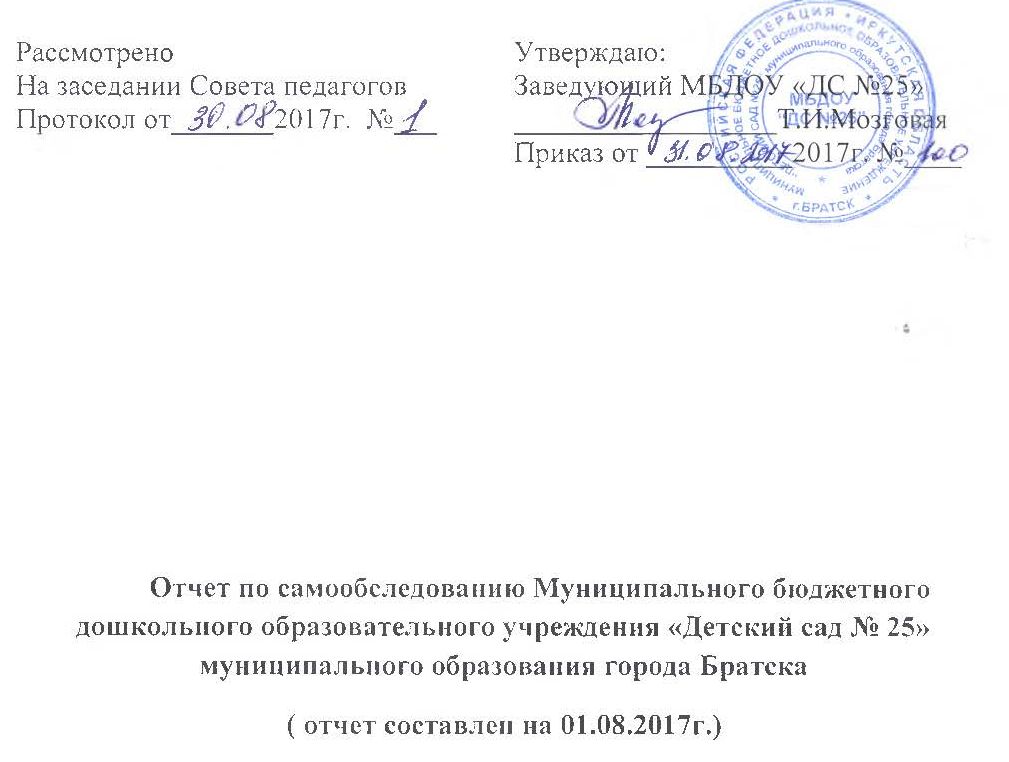 ВведениеВ настоящем отчете приведены результаты проведения самообследования деятельности Муниципального бюджетного дошкольного образовательного учреждения «Детский сад № 25» муниципального образования города Братска ( далее - учреждения) за 2016-2017 учебный год  по состоянию на 01.08.2017 г. Отчет по самообследованию составлен в соответствии с п.3.ч.3 ст.28 Федерального закона  от 29 декабря 2012 г  № 27-ФЗ «Об образовании в Российской Федерации», требованиями приказов Министерства образования и науки Российской Федерации от 14 июня 2013 года № 462 «Об утверждении порядка самообследования образовательной организацией» и от 10 декабря 2013 года № 1324 «Об утверждении показателей  деятельности образовательной организации подлежащей самообследованию»В процессе самообследования осуществлена оценка образовательной деятельности учреждения, системы управления, содержание и качество подготовки воспитанников, организации образовательного процесса, качества кадрового, учебно-методического, библиотечно-информационного обеспечения, материально-технической базы, а также анализ показателей деятельности организации, подлежащей самообследованию.В соответствии с приказом Министерства образования и науки Российской Федерации от 14 июня 2013 года № 462 «Об утверждении порядка самообследования образовательной организацией» в структуру отчета включены  аналитическая часть и результаты  показателей деятельности учреждения.Самообследование Учреждением проведено с целью обеспечения доступности и открытости информации о его деятельности.I. Аналитическая частьОрганизационно - правовое обеспечение деятельности образовательного учрежденияНаличие свидетельств:а) Свидетельство о внесении записи в Единый государственный реестр юридических лиц № 3329 от 26. 03. 1996 г.б) Свидетельство о постановке на учет в налоговом органе юридического лица 38 № 003153181 от 31. 02. 2002 г.Наличие документов о создании образовательного учрежденияУстав Муниципального бюджетного дошкольного образовательного учреждения «Детский сад № 25» муниципального образования города Братска, утвержден приказом  № 281 от 25. 05. 2015г. Разработаны следующие локальные акты образовательного учреждения в части содержания образования , организации  образовательного процесса:Образовательная программа дошкольного образованияГодовой план деятельностиПротоколы Советов педагоговДокументы по видам контроляПланы работы педагогов и специалистовРасписание непосредственно образовательной деятельностиИнструкции по охране жизни и здоровья детейПравила внутреннего трудового распорядкаКоллективный договорОбразовательная деятельность осуществляется  на основании Лицензии на право ведения образовательной деятельности   № 10009 от 31 мая 2017 г.    серия 38101 №0004126, приложение к лицензии  серия 38101 № 0005239 1.5	Образовательная деятельность ведется на праве оперативного управления, согласно свидетельству о государственной регистрации права от 12. 05. 2012 г.2. Информационная справка об учреждении	В течение учебного года в Учреждение поступило 47 детей, из них 33 ребенка раннего возраста, 11 детей младшего  и среднего дошкольного возраста,  3 ребенка старшего дошкольного возраста.новых воспитанников (45,8% списочного состава против 43,6% в прошлом году) из-за высокой миграции населения (переезд в другую местность, в пределах города).В режиме кратковременного пребывания Учреждение посещали за год всего 4 ребенка.Объясняется это удовлетворением потребности населения в услугах Учреждения и отсутствием детей в очереди на получение места в Учреждении.3. Оценка системы управления образовательным учреждением	Управление учреждением осуществляется в соответствии Федеральным законом от 29.12.2012 № 273-ФЗ «Об образовании в Российской Федерации» на основе сочетания принципов единоначалия и коллегиальности. Единоличным исполнительным органом Учреждения является заведующий, который осуществляет текущее руководство деятельностью Учреждения.	Вопросы организации образовательного процесса и ухода и присмотра за воспитанниками курирует старший воспитатель, административно - хозяйственные вопросы решает заместитель заведующего по административно-хозяйственной работе.	Структура управления Учреждением: вид управления традиционный, вид организационной структуры управления ДОУ линейно-функциональная. Преобладающий стиль руководства: объединяющий, демократический.	Отношения Учреждения с родителями (законными представителями) воспитанников регулируется в порядке, установленном Законом РФ «Об образовании в РФ» и Уставом, договором об образовании.В учреждении  действуют коллегиальные органы самоуправления - Педагогический совет, Общее собрание работников, с отведенными им определенными функциями и полномочиями. 	С целью развития и совершенствования воспитательно-образовательного  процесса, повышения профессионального мастерства и творческого роста педагогов в учреждении действует Педагогический совет - коллегиальный орган, объединяющих педагогических работников ДОУ. 		Общее собрание работников собиралось в течение года 3 раза.  На заседаниях собрания были приняты  изменения и дополнения в коллективный договор  ДОУ, положение  об организации пропускного режима, утверждены инструкции по охране труда. 	Выводы: созданная в ДОУ система управления функционирует эффективно, В Учреждении создана структура управления в соответствии с целями и содержанием его работы. Структура и механизм управления Учреждением определяет его стабильное функционирование и режим развития.	Перспективы развития: привлечение родителей в управление учреждением.4.Оценка образовательной деятельности	Медицинское обслуживание воспитанников Учреждения осуществляет медицинский персонал ОГАУЗ «Братская городская больница № 3» на основании договора о совместной деятельности. Медицинский работник и педагоги используют закаливающие, здоровьесберегающие технологии и лечебно-профилактические  процедуры:  ультрафиолетовое облучение помещений Учреждения, витаминотерапию и витаминизацию третьего блюда, профилактику плоскостопия, нарушений зрения и осанки, гриппа и ОРВИ.	Созданная в ДОУ система физкультурно-оздоровительной работы  направлена на снижение заболеваемости воспитанников, привитие навыков здорового образа жизни, формирование культурно-гигиенических навыков.	Данные о заболеваемости воспитанников свидетельствуют о том что, несмотря на созданную систему физкультурно-оздоровительной работы заболеваемость не снижается. Тем не менее, отмечается снижение заболеваемости в группах раннего возраста. Это связано с тем, что с 2014 года в рамках городской программы  дети раннего возраста в период адаптации к ДОО принимали Нормобакт (препарат для активизации иммунитета).Вывод: заболеваемость связана с экологической обстановкой в городе, а также несистематичностью посещения воспитанниками дошкольной образовательной организации. Имеет тенденцию рост пропусков  без уважительной причины  воспитанниками.Перспектива: - Работа с родителями  с целью разъяснения  приоритетов государственной политики в области воспитания -  поддержка единства и целостности, преемственности и непрерывности воспитания, обеспечение защиты прав и соблюдение законных интересов каждого ребенка. - Открытие платных дополнительных физкультурно-оздоровительных услуг.Оценка содержания  и качества подготовки воспитанниковВ определении содержания подготовки воспитанников педагоги используют авторскую комплексную образовательную программу «От рождения до школы» под редакцией Е.Н. Вераксы, в которой комплексно представлены все основные содержательные линии воспитания, обучения и развития ребёнка.Результаты освоения основной общеобразовательной программы представлены на основе анализа индивидуальных образовательных маршрутов воспитанников. Педагогическая диагностика показала, что уровень освоения ООП ДО находится на допустимом уровне. Однако видно, что понизился процент освоения образовательных областей социально – коммуникативное  и речевое развитие. Это объясняется тем, что в дошкольном учреждении функционируют 2 группы младшего и среднего возраста, и по одной группе старшего и  подготовительного возраста, в отличие от прошлого года (2 младшие группы, 1 средний возраст, 1 группа старшего возраста и 2 группы подготовительного возраста). Наиболее проблемной оказалась область речевого развития, следует рекомендовать консультации специалиста – логопеда. Психолого-педагогическое сопровождение образовательного процесса. Психологическая готовность детей к школьному обучению.В образовательном процессе недостаточно используются современные приёмы информационно – коммуникативных технологий, при планировании индивидуальных потребностей, мотивов, интересов детей следует обратить особое внимание на использование приёмов социоигровых инновационных технологий. Оценка организации учебного процесса.Анализ годового плана. Организационно – методическая работа по запланированная в годовом плане выполнена на 96%. Часть запланированных мероприятий с родителями и детьми не удалось провести из–за загруженности педагогического процесса городскими методическими мероприятиями. Методическая деятельность.В 2016 -2017г. в учреждении методическая работа с педагогами была построена на работе  творческих групп, на основе разработанного положения по ДОУ,  приказ 122 от 01.09.2012г. В основу их работы положена проектная технология. Функционировали 4 творческих группы следующей направленности: здоровьесберегающие технологии, информационно – коммуникативные, экологическая группа, группа по созданию предметно – пространственной развивающей среды. Целью работы творческих групп было более активное привлечение педагогов к участию в методической деятельности. Творческая группа «Здоровьесбережение  в ДОУ». Педагогами разработан и реализован проект «День здоровья», создана картотека дыхательных и утренних гимнастик, массажей, подвижных игр по КПТ по всем возрастам, регулярно действовал родительский клуб «Капельки здоровья» для часто болеющих детей. В конце года проведено анкетирование родителей, удовлетворённостью работой по здоровьесбережению в ДОУ, которое показало, что родители заинтересованы в работе по данному направлению. Проведённая работа показала необходимость введения кружковой работы со способными детьми по направлению «Стэп - аэробика» Преобразовать кружок по фитнесу в кружок по степ аэробике, в связи с запросом родителей и желанием детей. В рамках клуба «Капельки здоровья» запланировать и провести 2 семинара – практикума.Творческая группа «Информационно - коммуникативные технологии в ДОУ». Педагогами группы разработан и реализован в полной мере годовой план работы. Результатами деятельности группы: банк интерактивных презентаций по образовательной деятельности по КТП, участие в международной ярмарке инновационных идей с проектом «Конструктор пред профильного развития дошкольников» в качестве интерактивной поддержки (мультимедийные кроссворды, игры).Эффективность работы группы показала возможность разработки цикла интерактивных занятий по познавательному развитию дошкольников. Творческая группа «Экологическая культура в ДОУ». Проведена подготовительная работа по созданию в ДОУ экологической тропы: разработан паспорт экологической тропы и конкретных объектов, подготовлен план и материалы для создания метеорологического центра на территории ДОУ. Педагогам рекомендовано продолжать работу по данному направлению. Целью работы творческой группы по созданию предметно – пространственной среды было создать РППС в подготовительной к школе группе, как образец полноценного образовательного пространства. Но работа группы была неэффективной, не принесла ожидаемых результатов в силу инертности педагогов подготовительной группы. Методическая работа в таком направлении показала свою эффективность, но следует пересмотреть состав групп на следующий учебный год. Выводы: - Педагоги испытывают трудности в ведении образовательной работы в условиях индивидуализации образования.-Не оказываются платные образовательные услугиПерспективы: - Доработка ООП ДО-Приобретение полного комплекта  учебно-методических пособий для реализации ООП ДО-Расширение практики использования педагогами образовательных технологий ( социоигровой, проектной, ИКТ) в условиях индивидуализации образовательного процесса.- Внедрение дополнительных развивающих программ на основе выявления социального запроса родителей.Достижения воспитанников.За 2016 – 2017г.г. в творческих конкурсах различного уровня приняли участие 98% воспитанников дошкольного учреждения. Наиболее значимые конкурсы:Выводы: В результате внедрения в образовательный процесс дошкольного учреждения принципа индивидуализации педагоги и родители стали активнее привлекать детей к очным конкурсам, что позволяет формировать у детей положительную самооценку, уверенность в собственных возможностях и способностях.Достижения педагогов.Выводы: активное участие педагогов в  конкурсах различного уровня говорит о  повышении  педагогической  компетентности и профессионализма. Взаимодействие с семьями воспитанниковВзаимодействие с семьями воспитанников является одним из приоритетных направлений деятельности Учреждения. Оно ориентировано на использование форм и методов работы, позволяющих учесть актуальные потребности родителей и формировать активную позицию. В годовом плане на 2016г. – 2017г. заложены различные формы работы с родителями: консультирование, дни открытых дверей, выпуск тематических газет, акции, проекты, вечера здоровья и т.п. В ДОУ в течение года систематически действовал клуб здоровья для часто болеющих детей, регулярно проводились различные детско – родительские мастерские, традиционные спортивные мероприятия «Мама, папа, я – спортивная семья».  Из 16 запланированных мероприятий проведено 15, что составляет 93%. Не удалось провести экологический десант, в связи с подготовкой к аудиторской проверке. Но дополнительно проведены родительские собрания направленные на повышение компетенции родителей в вопросах индивидуального развития детей. К традиционным маршрутам выходного дня в этом учебном году привлечены дети и родители группы раннего возраста. Удовлетворённость и заинтересованность родителей в мероприятиях, проводимых в ДОУ видна из анкетирования. В обследовании принимали участие родители детей всех возрастных групп.Общее количество родителей: 56. 47% родителей активно участвуют в жизни ДОУ, 38% - заинтересованы проводимыми мероприятиями, но не всегда имеют возможность присутствовать, из-за загруженностью работой. 15% родителей не проявляют интереса к предложенным формам работы. Из анализа анкетирования следует, что 88% родители удовлетворены работой ДОУ, но при этом они не всегда проявляют активность при участии в различных мероприятиях. Им хотелось бы получать наиболее полную информацию о своем ребенке. Одним из пожеланий является улучшение материальной базы в ДОУ.Выводы: сложившуюся систему взаимодействия с родителями скорее можноохарактеризовать как традиционную. Наблюдения за деятельностью педагогов позволяет сделать вывод о доминирующей роли педагога. Взаимодействие с родителями строится на взаимоуважении, «открытости», но чаще родитель в таком взаимодействии оказывается объектом. Наличие достаточного количества родителей, которые не проявляют желания включаться в образовательную деятельность, являются пассивными наблюдателями. Следует в следующем учебном году продумать формы привлечения пассивных родителей к жизни дошкольного учреждения. Связь с социумом.Выводы: В связи с тем, что выпускники ДОУ поступают на дальнейшее обучение не коллективно, а в различные образовательные организации (Лицей №3, МОУ «СОШ №15», МОУ «СОШ №19») возникли трудности в объединении усилий по организации системы преемственности в работе ДОУ и СОШ. Активное привлечение социальных партнёров художественно – эстетической направленности позволило воспитанникам дошкольного учреждения расширить кругозор, раскрыть таланты и способности. Перспективы: внедрение интерактивных форм работы воспитателей и учителей начальных классов в организации единого образовательного пространства. 6. Оценка качества кадрового обеспеченияРеализация образовательной программы Учреждения обеспечивается руководящими, педагогическими, учебно – вспомогательными, административно – хозяйственными работниками. Уровень профессиональной подготовки всех педагогов соответствует квалификационным характеристикам должностей работников образования, 30% педагогов имеют высшее образование, 5% педагогов получают высшее образование. В течение 2016- 2017 учебного года 5 педагогов прошли аттестацию на первую квалификационную категорию,  категорийность педагогов повысилась с 18,2%  до 45%. На ШСП и ПТГ приняло участие 13 педагогов, что составляет 61,9%.Курсовую подготовку, направленную на изучение ФГОС ДО имеют 100%.  Курсовую подготовку по разным направлениям в 2016 – 2017 учебном году  прошли 40% педагогов. 15% педагогам требуется курсовая подготовка с целью аттестации на первую квалификационную категорию в 2017 – 2018 учебном году. В течение года педагогами был распространён и обобщён педагогический передовой опыт на различных методических мероприятиях. 100% помощников воспитателей соответствует квалификационным характеристикам. 3% помощников воспитателей прошли курсовую переподготовку. Выводы: Учреждение укомплектовано педагогическими кадрами на 91%, имеются 2 вакансии. Данные о квалификационном уровне и образовании свидетельствуют о стабильности педагогического коллектива, его работоспособности. Перспективы развития: создание условий для роста профессионального уровня и успешной аттестации педагогов на квалификационные категории; поиск новых форм методической поддержки педагогов связан с реализацией принципа индивидуализации. 7. Оценка учебно-методического обеспечения
	 Учебно - методический комплект в основном сформирован, в течение года пополнился на 15% в художественно - эстетическом направлении. Недостаточная оснащённость групп УМК по физическому развитию по программе «От рождения до школы». Вывод: ДОУ оснащено программно-методическим обеспечением  на 90%.	Перспективы: продолжить формирование учебно-методического комплекта к программе на бумажных и электронных носителях8. Оценка библиотечно-информационного обеспеченияЕжегодно оформляется подписка на следующие издания:- журнал «Старший воспитатель»- журнал «Управление ДОУ»- журнал «Дошкольная педагогика»- журнал «Дошкольное воспитание»- журнал «Воспитатель ДОУ»- журнал «Справочник педагога - психолога»- журнал «Музыкальная палитра»- журнал «Инструктор по физической культуре»Пополняется  библиотека презентаций, электронная картотека статей, консультаций, рекомендаций  из периодических изданий по индивидуализации образовательного процесса. Библиотечно - методическое обеспечение образовательного процесса в ДОУ на достаточном уровне.В методическом кабинете собрана библиотека книг по теории и методике дошкольного воспитания, библиотека книг, атласов, энциклопедий для детей. 	Из имеющихся в ДОУ 10 компьютеров, используются   педагогическими работниками для целей образовательной деятельности  - 5. Продолжается оснащение ДОУ компьютерной техникой: приобретен короткофокусный мультимедийный проектор в музыкальный зал, цветной принтер с непрерывной подачей чернил, оптимизированы информационные ресурсы через сеть интернет и оптико - волоконные линии связи.Выводы: Обеспеченность электронными ресурсами составляет 10%. Педагоги ДОО имеют свободный доступ к библиотечным и электронным информационным ресурсам. Необходимо продолжить формирование УМК на бумажных и электронных носителях. Продолжить  оснащение компьютерной техникой рабочих мест педагогов.9. Оценка материально-технической базы	Учреждение ведет образовательную деятельность по двум адресам, в двух отдельно стоящих двухэтажных кирпичных зданиях. Имеются все виды благоустройства. Территория ДОУ озеленена, разбиты цветники, огород. Имеются  две оборудованные спортивные площадки для физкультурных занятий и спортивных игр.	Для каждой возрастной группы выделена  отдельно расположенная игровая площадка, оборудованная  теневым навесом, песочницей, столом, скамейками. 	Требования санитарно-эпидемиологических правил и правил пожарной безопасности соблюдаются. Здания оборудованы пожарной и тревожной сигнализацией, входы в здание оборудованы магнитными замками.	Для реализации образовательного процесса оборудованы 8 групповых ячеек, музыкальный и физкультурный залы; изостудия, кабинет педагога-психолога. Все помещения эстетически оформлены, оборудованы необходимыми материалами, пособиями, методической литературой.	В текущем учебном году в помещении изостудии были оборудованы две раковины  детская и взрослая, закуплена офисная мебель  для размещения учебных пособий, заменены лампы  на светодиодные,  постелен новый линолеум.	Для  организации образовательного процесса в музыкальный зал закуплен короткофокусный проектор на сумму 80300 рублей.	Для реализации ООПДО   было освоено 100 000 р. ( субсидии на учебные расходы) : канцелярские товары для изостудии и групп,  детская мебель, наборы для робототехники лего – конструирования, цветной принтер. 	В летнее время проведены ремонтные работы : косметический ремонт изостудии, помещений группы «Солнечные лучики», частично «Одуванчики», покраска  коридоров и холлов в обеих зданиях; замена кафельной плитки на межэтажных  пролетах, заменено  освещение в коридоре здания по ул. Гайнулина 65А на светодиодные энергосберегающие лампы.Предметно-развивающая среда в ДОУ создана для развития индивидуальности каждого ребенка с учетом его возможностей, уровня активности и интересов, что  соответствует требованиям  ФГОС дошкольного образования. Все пространство РППС ДОУ безопасно, соответствует санитарно- гигиеническим требованиям, правилам пожарной безопасности. Подобраны  игрушки, мебель и оборудование для помещений, которые максимально обеспечивают условия для сенсорного всестороннего развития детей и для того, чтобы они чувствовали себя комфортно, испытывали положительные эмоции. Насыщенность среды соответствует возрастным особенностям детей, разнообразие материалов, оборудования, инвентаря обеспечивает детям игровую, познавательную, творческую, двигательную активность, в том числе развитие крупной и мелкой моторики.		Пространство групп трансформируется в зависимости от образовательных ситуаций, в том числе от меняющихся интересов и возможностей детей. Игры, пособия, мебель в группах полифункциональны  и пригодны для использования в разных видах детской деятельности. Все игры и пособия в группах доступны всем детям. Игровой материал периодически меняется, появляются новые предметы стимулирующие игровую, двигательную, познавательную и исследовательскую активность детей, таким образом, РППС групп является вариативной. В то же время, продолжается обеспечение материально-технической базы ДОУ (приобретаются пособия, игры, оборудование, мебель). Развивающая предметно-пространственная среда спроектирована в соответствии с образовательной программой, реализуемой в ДОУ (созданы условия реализации образовательных областей: социально - коммуникативное развитие; познавательное развитие; речевое развитие; художественно -эстетическое развитие; физическое развитие)	Выводы: Развивающая предметно-пространственная среда, материально-техническая база Учреждения обеспечивает реализацию образовательной программы по образовательным областям в полном объеме.Перспективы:  Дальнейшее обновление детской мебели (кабинки, кровати, полотенечницы),  мебель для реализации принципов  РПС, компьютерная техника  для специализированных кабинетов, синтезатор.10. Оценка внутренней системы качества образования	 В текущем  учебном году  в Учреждении разработан и принят   локальный  акт по оценке внутренней системы качества образования. Система оценки качества образовательной деятельности в Учреждении сфокусирована на оценивании психолого-педагогических условий реализации основной  образовательной программы в пяти образовательных областях, материально-технических и кадровых условий, предметно-пространственной среды и образовательной программы, а также учитывает удовлетворенность дошкольным образованием родителей (законных представителей).  В положении определены критерии  и показатели оценки качества образования.Результаты ВОКО используется для выработки управленческих организационных решений с целью оптимизации условий реализации ООП ДО и внесения уточнений в образовательный процесс для обеспечения всестороннего развития детей. В настоящий момент положение оценки качества образования введено в действие, но система не отработана. Есть затруднения у участников в  проведении процедуры оценивания и написания аналитических справок по его результатам.11. Анализ показателей деятельности Учреждения (Приложение 1)12. Перспективы развития Учреждения на следующий учебный год- продолжать работу Учреждения в соответствии с ФГОС ДО;- увеличить численность категорийности педагогов на 20% (4человека);- внедрить платные дополнительные образовательные услуги;- продолжать оснащение ДОУ детской мебелью, оборудованием и ресурсами;- продолжать работу по повышению профессиональной компетентности педагогов в условиях индивидуализации образования;- оптимизация работы по взаимодействию с родителями (законными представителями) через реализацию инновационного регионального проекта «Наши дети – наша ценность». Заведующий МБДОУ «ДС №25»                                  Т.И. Мозговая1Дата основания1962 год2Полное наименование в соответствии с уставомМуниципальное бюджетное дошкольное образовательное учреждение «Детский сад № 25» муниципального образования г. Братска3Сокращенное наименованиеМБДОУ «ДС №25»4Юридический адрес665717,  Российская Федерация, Иркутская область, город Братск, жилой район Гидростроитель, улица Гайнулина, дом 65 А.5Фактический адрес665717,  Российская Федерация, Иркутская область, город Братск, жилой район Гидростроитель, улица Гайнулина, дом 65 А, улица Горького дом 26А6Телефон, факс8 (3953) 310-322, 310 - 3217E-maildsy_25@mail.ru 8Адрес сайтаhttp://www.dou38.ru/br259УчредительДепартамент образования администрации города Братска.Комитет по управлению муниципальным имуществом администрации10Здание Два отдельно стоящих  типовых двухэтажных  здания , каждое проектной  мощностью  на 4 группы, 165 мест 11ТерриторияПлощадь 0,9267 гаТерритория благоустроена, озеленена и освещена в вечернее время, разбиты цветники и газоны12Характеристика микрорайонаУчреждение находится в жилом районе Гидростроитель, вдали от промышленных предприятий и автомобильной трассы. В  ближайшем  окружении  дошкольного  образовательного  учреждения  находятся:  МОУ «СОШ № 19», МОУ «СОШ №15»,  ДШИ №2,  Дворец творчества детей и молодежи «Гармония»13Фактическая наполняемость200 детей14ГруппыОбщее количество групп – 8.  15 Воспитанники15Режим работы5-дневная рабочая неделя с выходными днями (суббота, воскресенье).Группы с 12 часовым пребыванием детей работают с 7.00ч. до 19.00ч.16Дополнительные помещенияВ дошкольном учреждении имеются:  методический кабинет; медицинский блок (медицинский кабинет, прививочный кабинет, изолятор; процедурный кабинет; изолятор; физкультурный  зал; музыкальный зал;  кабинет педагога-психолога; изостудия; групповые помещения с учетом возрастных особенностей детей.На территории ДОУ: 8 прогулочных площадок,  2 спортивных площадки.Число случаев заболевания 470Пропуски по болезнина 1 ребенка, дней11,9посещаемость58%№Направление развития ребёнкаПроцент освоения Процент освоения №Направление развития ребёнкана 2015-2017г.на 2016- 2017 г.1Физическое развитие93%95%2Социально – коммуникативное 99%97%3Познавательное развитие91%93%4Речевое развитие94%89%5Художественно- эстетическое развитие91%91%Общее освоение детьми основной общеразвивающей программыОбщее освоение детьми основной общеразвивающей программы93%93%Уровень психологической готовности к обучению в школе2016-2017 гг.2016-2017 гг.2016-2017 гг.Уровень психологической готовности к обучению в школеНачалоКонецДинамикаВысокий013% (2)13%Средний34% (7)75% (12)41%Низкий66% (14)13% (2)53%муниципальный уровеньмуниципальный уровеньмуниципальный уровень1Городской конкурс творческих работ «Братск  вчера, сегодня, завтра»диплом 3 степени2Городской конкурс рисунков «Любимый город! С днём рождения!» диплом победителя3Городской конкурс работ декоративно – прикладного творчества «Сияй, наш Братск, на все века!»диплом 3 степени4Городской фестиваль «Наша песня – Россия!»диплом участника6Городской фестиваль – конкурс «Приглашает Терпсихора»диплом участника7Городской песенный фестивальдиплом участника8Городской конкурс рисунков «мамочка, любимая моя!»диплом участника9Городской конкурс рисунков «Зимний калейдоскоп»диплом участника10Городской конкурс рисунков «Чудо земли – хлеб!»диплом 2 степени11Городской фестиваль – конкурс «Арлекино» диплом участника12Городской конкурс «Зима для сильных, ловких, смелых!»диплом участника13Городской конкурс «Илимпийские надежды»диплом участника14Городской конкурс «Мама, папа, я – спортивная семья!»диплом участника15Городская олимпиада «Юный строитель»диплом участника16Городская олимпиада  «Азбука безопасности»диплом участника17Городская олимпиада «Природа вокруг нас»диплом участникавсероссийский уровеньвсероссийский уровеньвсероссийский уровень18XII Всероссийский конкурс детского рисунка «Царство грибов»дипломы 1 и 3 степени19Всероссийский творческий конкурс «Наша армия – наша сила!»диплом 2 степени20Всероссийский конкурс «Рождественская сказка»диплом участника21Всероссийская викторина «Загадки Вселенной»диплом 2 степени1.Форум «Образование Братска – 2017»конкурс «Лучший педагог дополнительного образования»Герасенко Елена Владимировна педагог доп. образованияМуниципальныйдиплом участника1Интернет –конкурс для воспитателей и специалистов «Доутесса» (Учебный центр Натальи Хаустовой doutessa.ru)Гагарина Е.В. музыкальный руководительВсероссийский3 место2Всероссийский педагогический конкурс «Лучший конспект занятия» (Международный педагогический журнал «Предметник»)Гагарина Е.В. музыкальный руководительВсероссийский1 место3Интеренет – тестирование.Тест: теория и методика экологического образования дошкольников.Моськина О.А. воспитательВсероссийскийдиплом 3 степени4Всероссийский конкурс научно – исследовательских и творческих работ «Моя Россия»Герасенко Е.В. педагог доп. образованияВсероссийскийдиплом призёра5Международный творческий конкурс «Росмедаль»Кузьменко О.В. воспитательМеждународныйдиплом 1 степени6Региональный конкурс «ИКТ в воспитательно – образовательном процессе дошкольных образовательных организаций РФ в соответствии с ФГОС»Кузьменко О.В. воспитательРегиональныйдиплом 2 степени7Всероссийский конкурс для педагогов «Лучшая авторская публикация»Комарова О.В. инструктор по ФКВсероссийскийдиплом 2 степени8Всероссийский конкурс «Центр всероссийского и международного онлайн – тестирования» Ермошко О.Ю. музыкальный руководительВсероссийскийдиплом 2 степени9Международный конкурс «Музыкальное развитие ребёнка в рамках ДОУ»Гагрина Е.В. музыкальный руководительМеждународныйдиплом 2 степени10Всероссийский конкурс «ИКТ – компетентность как критерий оценки профессиональной деятельности согласно требованиям профстандарта современного педагога»Гагарина Е.В. музыкальный руководительВсероссийский1 место11XV Международная ярмарка социально – педагогических инноваций. Межрегиональный этапБахметьева Ю.Н. воспитатель Истюфеева С.П. ст. воспитатель,Моськина О.А. воспитательПанихидина Е.А. воспитательЕвсеева Ж.В. воспитательКиселёва Е.В. воспитательРегиональный диплом участника12Интеренет – тестирование «ИКТ –компетентность педагогов как необходимое условие внедрения ФГОС» (ООО «Наставник» Центр довузовской подготовки)Гагарина Е.В. музыкальный руководительВсероссийский диплом 1 место13Международный творческий конкурс «Росмедаль»Кузьменко О.В. воспитательМеждународныйдиплом 2 степени14Всероссийский конкурс «Лучшая авторская публикация»Комарова Е.В. инструктор по ФКВсероссийскийпобедитель15Всероссийский конкурс «Звёзды галактики»Комарова О.В. инструктор по ФКВсероссийский2 место16Всероссийский конкурс «Сценарий праздника в ДОУ»Ермошко О.Ю. музыкальный руководительВсероссийскийдиплом 2 степени17Всероссийский конкурс «Формирование математический представлений у дошкольников»Крутовская Н.В. воспитательВсероссийский2 место18Всероссийский конкурс «Здоровьесбережение в ДОУ»Крутовская Н.В. воспитательВсероссийскийдиплом участника19Международный конкурс «Росмедаль»Кузьменко О.В. воспитатель Панихидина Е.А. воспитательМеждународныйдиплом 1, 2 степени20Региональный конкурс «ИКТ в воспитательно – образовательном процессе дошкольных образовательных организаций РФ в соответствии с ФГОС»Кузьменко О.В. воспитательВсероссийскийдиплом 2 степенисоциальные партнёрыцель взаимодействия1Школа №19школа №15Работа по преемственности образовательных программ ДОУ и школы, формирование положительной мотивации к учебной деятельности2МБУ ДО «ДШИ №2»Своевременное выявление одарённых детей, использование новых программ и технологий по изобразительной деятельности.3МБКУ «ЦБС г. Братска»Повышение познавательно и образовательного уровня детей и педагогов в вопросах литературного и познавательного развития.4МАОУ ДОД «ДДЮТ» г. БратскаРазвитие музыкально – творческих способностей детей.Количество по штатному расписаниюФактическое количествоУкомплектованностьАдминистративно – хозяйственные работники22100%Учебно – вспомогательные работники3333100%Педагогические работники222090,1%Высшая квалификационная категория (количество педагогов/ процентное соотношение)Первая квалификационная категория (количество педагогов/ процентное соотношение)Соответствие должности (количество педагогов/ процентное соотношение)1/5%8/40%10/50%УровеньНаучно – практические мероприятия (количество педагогов/ процентное соотношение)Публикации авторских методических материалов(количество педагогов/ процентное соотношение)Организационно –методические практические мероприятия в рамках ШСП и ПТГ(количество педагогов/ процентное соотношение)Международный -1/5%-Региональный1/5%2/10%-Муниципальный 6/30%8/40%3/15%№ п/пкритерийпоказатель1.Соответствие основной образовательной программы ДО требованиям ФГОС 1.1Соответствие основной части образовательной программы ДО требованиям ФГОС1балл – частично соответствует1.2Соответствие направленности части ООП ДО, формируемой участниками образовательных  отношении требованиям ФГОС 1 балл – частично соответствует2.Оценка финансовых условий:  2балла - соответствует 2.1Наличие программы по энергосбережению2балла - соответствует2.1.1Использование средств субсидий на финансовое обеспечение выполнение МЗ2балла - соответствует2.1.2Выполнение плана ФХД 2балла - соответствует2.1.3Проверка ФХД, отсутствие нарушений2балла - соответствует2.2Оценка кадровых условий :2.2.1Укомплектованность педагогическими и учебно вспомогательными кадрами93% - частично соответствует2.2.2Соответствие квалификации педагогических и учебно вспомогательных кадров ЕКСРСС1 балл - частично соответствует 2.2.3Динамика числа педработников  КПК45% 2.2.4Динамика роста категорийности работников учреждения 45%2.2.5Профессиональные достижения86%2.3Оценка психолого –педагогических условий2.3.1Положительная динамика физического развития и показатели здоровья воспитанников???2.3.2Снижение количества заболеваемости воспитанников1 балл - частично соответствует2.3.3Динамика коэффициента психологического благополучия воспитанников 1 балл - частично соответствует2.3.4Достижения воспитанников в конкурсах разного уровня 1балл - соответствует 2.3.5Наличие образовательных проектов совместно с семьёй2балла - соответствует2.3.6Позитивная динамика удовлетворённости родителей качеством организации образовательного процесса 1балл - частично соответствует2.3.7Наличие возможности влияние оценки родителей на совершенствование деятельности ДО 1балл - частично соответствует2.4Оценка развивающей предметно – пространственной среды2.4.1Соответствие РППС реализуемой ООП ДО 1балл -  частично соответствует2.4.2Соответствие РППС разностороннему развитию воспитанников 2 балла - соответствует2.4.3Соответствие РППС санитарно –гигиеническим требованиям2 балла - соответствует2.4.4Уровень освоения РППС детьми 2 балла - соответствует2.5Оценка материально – технических условий реализации ООП ДО2.5.1Оснащённость предметно – развивающими пособиями, играми, оборудованием в соответствии с ООП ДО1балл -  частично соответствует2.5.2Наличие материально – технического обеспечения программы 1балл -  частично соответствует2.5.3Благоустройство территории в соответствии с требованиями безопасности2 балла - соответствует2.5.4Соответствие деятельности ДОО требованиям определяемыми санитарно –эпидемиологическими правилами и нормативами 2 балла - соответствует2.5.5Соответствие деятельности ДОО требованиям определяемыми правилами пожарной безопасности2 балла - соответствует2.5.6Информационная открытость ДОНаличие и соответствие требованиям официального сайта2 балла - соответствует№Показатели Единица измерения1Образовательная деятельность1.1Общая численность воспитанников осваивающих образовательную программу дошкольного образования, в том числе2001.1.1В режиме полного дня (8-12 часов)1901.1.2В режиме кратковременного пребывания (3-5 часов)101.1.3В семейной дошкольной группе01.1.4В форме семейного образования с психолого –педагогическим сопровождением на базе дошкольной организации01.2Общая численность воспитанников в возрасте до 3 лет591.3Общая численность воспитанников в возрасте от 3 до 7 лет1411.4Численность/удельный вес численности воспитанников в общей численности воспитанников, получающих услуги присмотра и ухода.200/100%1.4.1В режиме полного дня (8-12 часов)190/95%1.4.2В режиме продлённого дня (12-14 часов)0/0%1.4.3В режиме круглосуточного пребывания 0/0%1.5Численность/удельный вес численности воспитанников с ОВЗ в общей численности воспитанников, получающих услуги:0/0%1.5.1По коррекции недостатков в физическом и (или психическом развитии0/0%1.5.2По освоению образовательной программы ДО0/0%1.5.3По присмотру и уходу0/0%1.6Средний показатель пропущенных дней при посещении ДО по болезни на одного воспитанника1.7Общая численность педагогических работников, в том числе201.7.1Численность/удельный вес численности, имеющих высшее образование7/35%1.7.2Численность/удельный вес численности, имеющих высшее образование педагогической направленности (профиля)6/30%1.7.3Численность/удельный вес численности, имеющих среднепрофессиональное образование13/65%1.7.4Численность/удельный вес численности, имеющих среднепрофессиональное образование педагогической направленности (профиля)13/65%1.8Численность/удельный вес численности педагогических работников, которым по результатам аттестации присвоена квалификационная категория, в общей численности педагогических работников, в том числе9/45%1.8.1высшая1/5%1.8.2первая8/40%1.9Численность/удельный вес численности педагогических работников, в общей численности педагогических работников, педагогический стаж которых составляет1.9.1До 5 лет3/15%1.9.2Свыше 30 лет2/10%1.10Численность/удельный вес численности педагогических работников, в общей численности педагогических работников, в возрасте до 30 лет1/5%1.11Численность/удельный вес численности педагогических работников, в общей численности педагогических работников, в возрасте от 55 лет2/10%1.12Численность/удельный вес численности педагогических  и административно – хозяйственных работников, прошедших за последние 5 лет повышение квалификации/проф. подготовку по профилю педагогической деятельности или иной осуществляемой в образовательной организации деятельность в общей численности педагогических и административно – хозяйственных работников.22/100%1.13Численность/удельный вес численности педагогических  и административно – хозяйственных работников, прошедших за последние 5 лет повышение квалификации по применению в образовательном процессе   ФГОС в общей численности педагогических и административно – хозяйственных работников20/100%1.14Соотношение «педагогический работник/воспитанник»20/200%1.15Наличие в образовательной организации следующих педагогических работников:1.15.1Музыкального руководителяда1.15.2Инструктора по физической культуреда1.15.3Учителя - логопеданет1.15.4логопеданет1.15.5Учителя - дефектологанет1.15.6Педагога - психологада2инфраструктура2.1Общая площадь помещений, в которых осуществляется образовательная деятельность, в расчёте на одного воспитанника3,13 кв.м.2.2Площадь помещений для организации дополнительных видов деятельности169,5 кв.м.2.3Наличие физкультурного залада2.4Наличие музыкального залада2.5Наличие прогулочных площадок, обеспечивающих физическую активность и разнообразную игровую деятельность да